Cancer treatment—systemic therapy agent name (primary cancer), antineoplastic drug code (Self-Instructional Manual for Tumour Registrars Book 8 3rd edn) X[X(39)]Exported from METEOR(AIHW's Metadata Online Registry)© Australian Institute of Health and Welfare 2024This product, excluding the AIHW logo, Commonwealth Coat of Arms and any material owned by a third party or protected by a trademark, has been released under a Creative Commons BY 4.0 (CC BY 4.0) licence. Excluded material owned by third parties may include, for example, design and layout, images obtained under licence from third parties and signatures. We have made all reasonable efforts to identify and label material owned by third parties.You may distribute, remix and build on this website’s material but must attribute the AIHW as the copyright holder, in line with our attribution policy. The full terms and conditions of this licence are available at https://creativecommons.org/licenses/by/4.0/.Enquiries relating to copyright should be addressed to info@aihw.gov.au.Enquiries or comments on the METEOR metadata or download should be directed to the METEOR team at meteor@aihw.gov.au.Cancer treatment—systemic therapy agent name (primary cancer), antineoplastic drug code (Self-Instructional Manual for Tumour Registrars Book 8 3rd edn) X[X(39)]Identifying and definitional attributesIdentifying and definitional attributesMetadata item type:Data ElementShort name:Systemic therapy agent nameMETEOR identifier:288446Registration status:Health, Superseded 07/12/2011Definition:The chemotherapeutic agent or anti-cancer drug used for treatment of the primary cancer, as represented by a code.Data element concept attributesData element concept attributesIdentifying and definitional attributesIdentifying and definitional attributesData element concept:Cancer treatment—systemic therapy agent name (primary cancer)METEOR identifier:288355Registration status:Health, Standard 04/06/2004Definition:The standard chemotherapeutic agent or anti-cancer drug used for treatment of the primary cancer.Object class:Cancer treatmentProperty:Systemic therapy agent nameValue domain attributes Value domain attributes Identifying and definitional attributesIdentifying and definitional attributesValue domain:Antineoplastic drug code (Self-Instructional Manual for Tumour Registrars Book 8 3rd edn) X[X(39)]METEOR identifier:291505Registration status:Health, Standard 13/06/2004Definition:The Self-instructional manual for tumour registrars: Book 8 code set representing antineoplastic drugs.Representational attributesRepresentational attributesRepresentational attributesClassification scheme:Self-Instructional Manual for Tumour Registrars Book 8 Antineoplastic Drugs, 3rd editionSelf-Instructional Manual for Tumour Registrars Book 8 Antineoplastic Drugs, 3rd editionRepresentation class:CodeCodeData type:StringStringFormat:X[X(39)]X[X(39)]Maximum character length:4040Data element attributes Data element attributes Collection and usage attributesCollection and usage attributesGuide for use:The purpose of collecting specific treatment information is to account for all treatment types, which may assist in evaluation of effectiveness of different treatment patterns. The actual agents used will sometimes be of interest.Systemic therapy often involves treatment with a combination of agents. These may be known by acronyms but since details of drugs and acronyms may vary it is recommended that each agent be recorded separately.Oral chemotherapy normally given on an outpatient basis should also be included.New codes and names will need to be added as new agents become available for clinical use.Hormone therapy agents and immunotherapy agents should be recorded under this data element.Collection methods:The full name of the agent(s) should be recorded if the coding manual is not available.Comments:Collecting dates for systemic therapy will allow evaluation of treatments delivered and of time intervals from diagnosis to treatment, from treatment to recurrence and from treatment to death.Source and reference attributesSource and reference attributesOrigin:National Cancer Institute Surveillance, Epidemiology and End Results (SEER) ProgramReference documents:Surveillance, Epidemiology and End Results (SEER) Program Self-instructional manual for tumour registrars: Book 8 - Antineoplastic drugs 3rd Edition National Cancer Institute.Relational attributesRelational attributesRelated metadata references:Has been superseded by Cancer treatment—systemic therapy agent or protocol, text X[X(149)]Health, Superseded 08/05/2014
Is re-engineered from  Systemic therapy agent name, version 1, DE, NHDD, NHIMG, Superseded 01/03/2005.pdf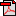  (15.5 KB)No registration statusImplementation in Data Set Specifications:Cancer (clinical) DSSHealth, Superseded 07/12/2005DSS specific information: This item is collected for the analysis of outcome by treatment type.

Cancer (clinical) DSSHealth, Superseded 06/03/2009DSS specific information: This item is collected for the analysis of outcome by treatment type.

Cancer (clinical) DSSHealth, Superseded 22/12/2009DSS specific information: This item is collected for the analysis of outcome by treatment type.

Cancer (clinical) DSSHealth, Superseded 07/12/2011DSS specific information: This item is collected for the analysis of outcome by treatment type.